Anlage 1/2018	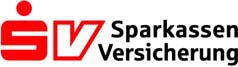 SV SparkassenVersicherung Feuerwehrförderung/Sonderaufgaben (GI5) 
Tanja MüllerPostfach 10 32 6734032 KasselAnkündigung Löschübungen 2018Die Feuerwehr aus	 				PLZ		Ortbeabsichtigt eine Löschübung durchzuführen.Einrichtung/Ort					AnlassVoraussichtliche Beteiligung							PersonenTerminFeuerlöschtrainerAdresse (zum Ausfüllen beim Zeilenwechsel bitte Großschreibetaste/Shift und Return/Enter-Taste benutzen)Ansprechpartner für die Übung (bitte in Druckschrift)	Telefon-Nr.		Fax-Nr.E-Mail-AdresseOrt, Datum		Adresse der FeuerwehrFeuerwehrförderung/Sonderaufgaben (GI5), Tanja Müller, Tel: 0561 7889-46321, E-Mail: tanja.mueller@sparkassenversicherung.de, Fax: 0561 7889-46833